MARINE SEISMIC DATA PROCESSINGJ. D. Boyd, P.Geoph. and E. R. Crain, P. Eng.
Digital Technology Pty. Ltd.

Published as Digitechnical Bulletin #4 Dec 1970
INTRODUCTIONThis paper reviews the state of the art of basic processing techniques as applied to common depth point (CDP) marine seismic data. Because of the many new problems associated with exploration in the more remote areas of the world, several techniques are now used on a day to day basis, which would have been considered research tools just a few years ago.  It is easy to demonstrate these techniques with data of high signal to noise ratio, but the reader is often left with some doubt as to the applicability of a method on noisier data.  Difficult data has been purposely chosen for the examples so that the results may be judged under more usual conditions.TIME VARIANT PREDICTIVE DECONVOLUTIONThe purpose of predictive deconvolution is to remove reverberations or ringing effects from seismic records caused by the source bubble and water bottom multiple reflections – two issues that do not affect land seismic data processing.  The procedure in predictive deconvolution is to design a least squares filter whose output is the inverse of the reverberating train of the input.  Then by delaying this output and convolving it with the wavelet complex, we should be left with the primary reflection only.If we let:	[fi] ni = 0	= filter coefficients	[xi] 		= input trace	[ri] ni = 0	= autocorrelation coefficients of the input (primary)	[bi] ni = 0	= cross correlation coefficients of the desired output and actual 
         input     (reverberating train and primary).
Then we can solve for [fi] ni = 0 by solving the set of equations:f0 r0 + f1 r1 + ………………………………………………fn rn 	= b0f0 r1 + f1 r0 + ………………………………………………fn rn -1 	= b1f0 r2 + f1 r1 + ………………………………………………fn rn -2	= b2f0 rn + f1 rn-1 + ………………………………………………fn r0 	= bnWith the automatic marine option, the program computes its own gate start times and prediction distances from the parameters geophone distance, water velocity, water bottom depth, gun depth and streamer depth.  The program will attempt to calculate parameters for the number of gates requested (maximum of five gates).  If this is not possible, because of insufficient room to grade operators then the program will decrease the number of gates until only the water bottom multiples present are covered.  

An automatic mute is calculated for each trace so that the deconvolution operator does not transfer noise from within the water layer to the zone below the water bottom.
User defined gates may optionally be used by supplying gate start time, prediction distances and correlation window sizes for all gates which are to be used for all traces on the record.To perform predictive convolution on a seismic record by means of successive iterations, the program automatically computes a prediction time from the autocorrelation of the input trace and uses this time to design the first prediction operator.  After this operator has been applied, a new autocorrelation is calculated and a second operator is designed and so on.  In this way, an operator for each reverberating wave train may be computed and applied separately.  The computation of this normalized autocorrelation is independent of the unnormalized autocorrelation used in the predictive operator calculation.  As an option, the program will output the prediction time for each iteration.With this program, the number of iterations is usually set equal to the number of different reverberation periods which are present on the data.  The following section of this paper displays examples and autocorrelations before and after successive iterations.DECONVOLUTION AND BANDPASS FILTER ANALYSISAnalysis of the predominate reverberant periods and the frequency content of the data is an important early step in the definition of the processing parameters and sequence. 

A standard analysis consists of a non-deconvolved record compared to records deconvolved using several methods, with their respective autocorrelations.  The examples below (Fig 1a and 1b) show several interesting results:The bubble period (from the autocorrelation of the non-deconvolved record) is approximately 110 ms long.
The water bottom multiple is 920 ms long.
Predictive deconvolution with a short (36 ms) prediction distance and 1664 ms operator length effectively eliminates the bubble (see second record from right hand side of displays).
Predictive deconvolution with a longer (850 ms) prediction distance, 164 ms operator, effectively eliminates the water bottom multiple (see third record from the right hand side of examples).
Therefore, if iterative predictive deconvolution is used, this process should be run twice as shown by the fourth record from the right hand side of the examples.  This effectively eliminates both types of reverberation events.  For economy, the bubble can be eliminated before stack and the water bottom multiple can be eliminated after stack.Bandpass filter parameters are then chosen from the harmonic analysis after deconvolution.  The chosen time variant filter is shown in colour on both harmonics. This analysis is performed periodically along the project lines, so that some control over changing water depth effect and geologic conditions is obtained.  Since the predictive deconvolution programs self-design operators from water depth and spread geometry when the marine option is used, or the autocorrelation amplitudes of the reverberating events when the iterative option is used, it is usually only necessary to test predictive deconvolution in a few selected locations.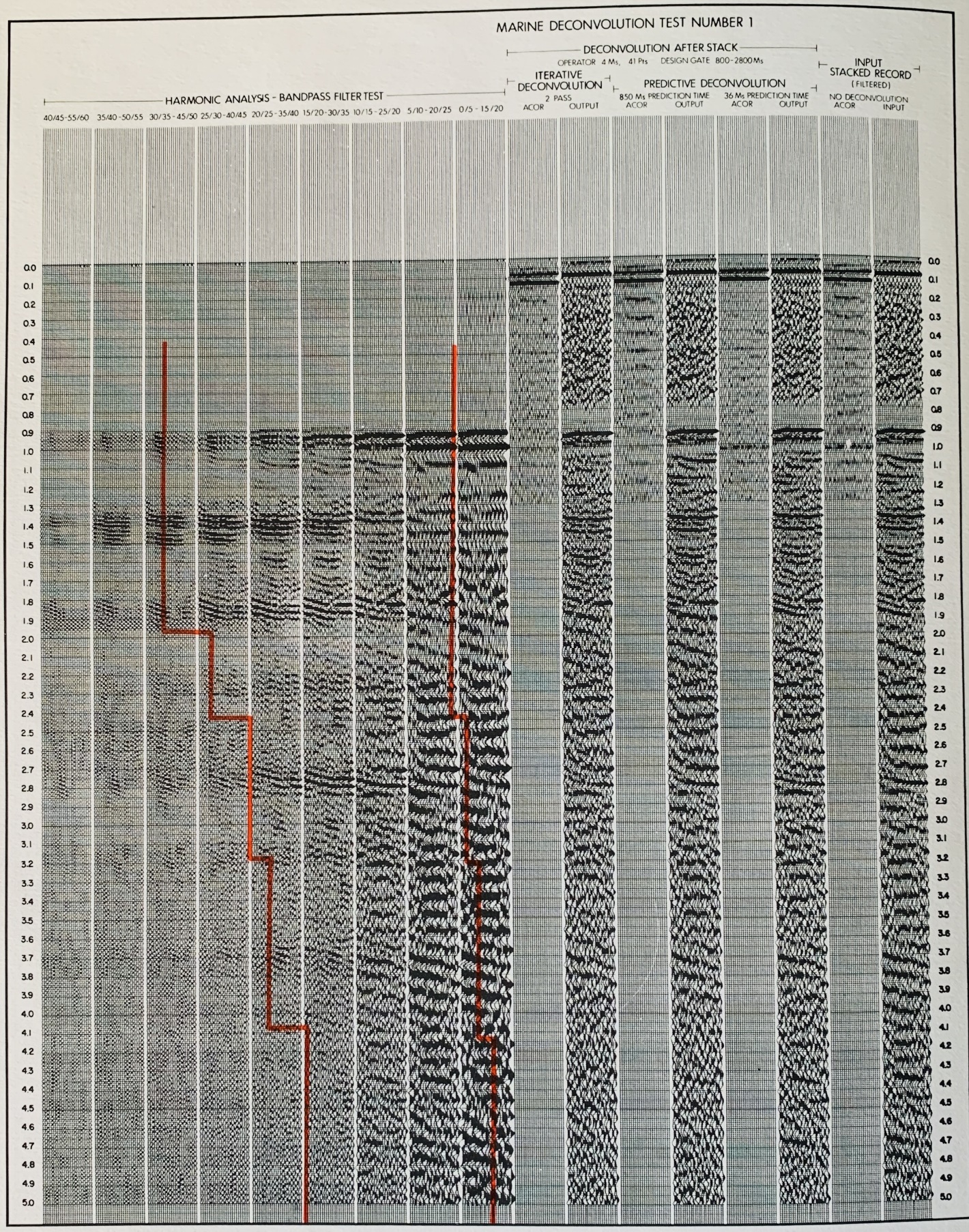 Figure 1a.  Marine Deconvolution Test Number 1, showing Harmonic Analysis - Bandpass Filter Test (tracks 1 - 9), Deconvolution after Stack (tracks 10 - 15), Input Stacked Record, No Deconvolution (tracks 16 - 17).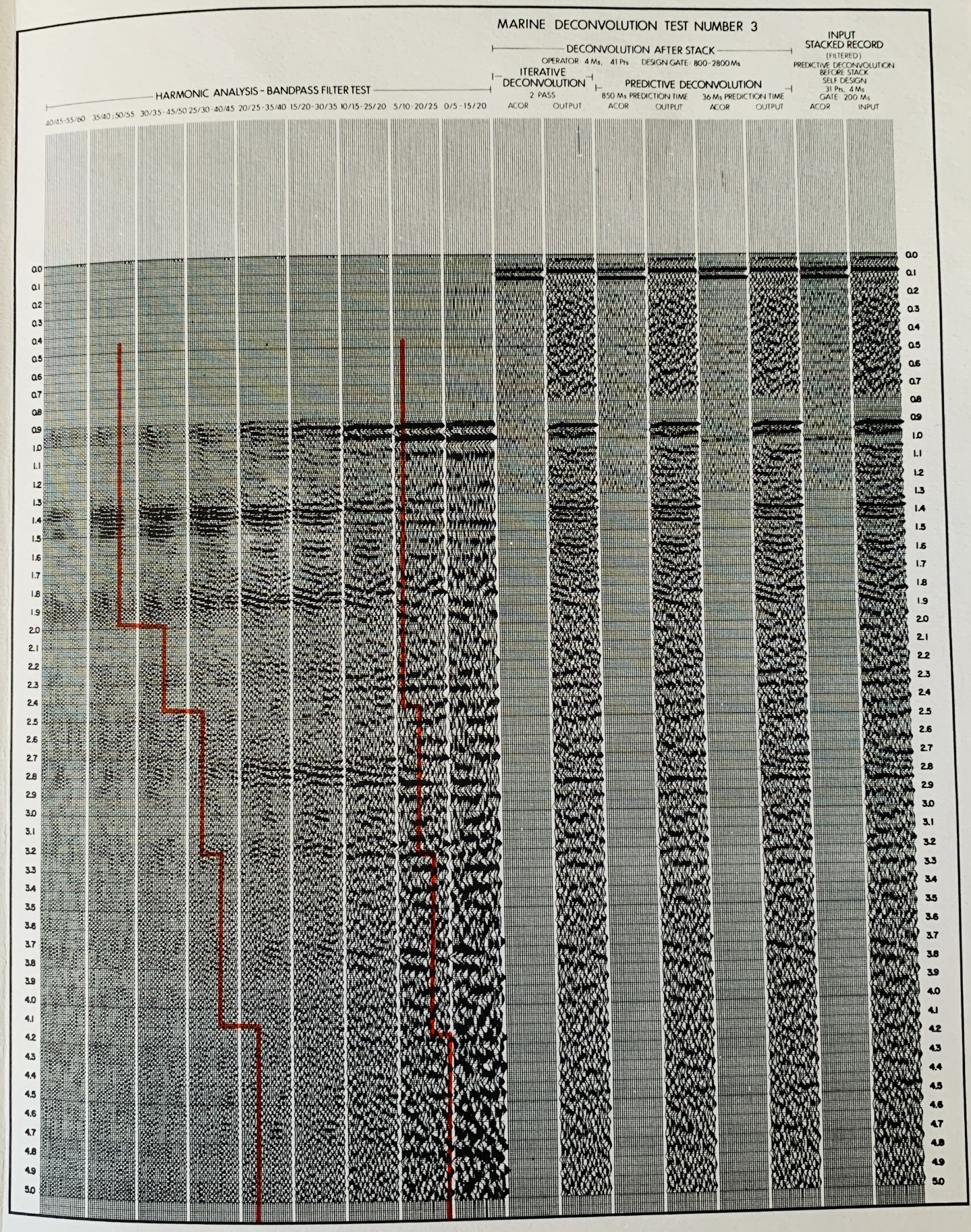 Figure 1b. Marine Deconvolution Test Number 3, showing Harmonic Analysis - Bandpass Filter Test (tracks 1 - 9), Deconvolution after Stack (tracks 10 - 15), Input Stacked Record, Predictive Deconvolution before Stack, Self-Design (tracks 16 - 17).PREDICTIVE DECONVOLUTION EXAMPLEAfter analysis and testing for deconvolution and filter parameters, the proof of any system is in the results of production processing.  A deep water example is illustrated below (Fig 2).  The section shown is highly faulted, but without too much throw on an individual fault. More recent sediments overlie the faulted blocks, and the velocity analysis (Fig 3) indicates interval velocities of 12,000 to 14,000 feet per second immediately below water bottom.  (See interpretive overlay on deconvolved section).  A wedge of low velocity material (7600 ft/sec) exists on the right hand side, followed by sections of approximately 10-12,000 ft/sec., 15-16,000 ft/sec., 10-11,000 ft/sec. and terminating in a rather indefinite series of interval velocities of about 17,000 ft/sec. This series of interval velocities typifies one of the most serious seismic exploration problems, namely a very hard water bottom, with the attendant reduction in energy penetration and the strong multiple to primary energy ratio.  Predictive deconvolution is one of the most effective tools for elimination of such multiples; at approximately 2.0 seconds the multiple has been virtually eliminated by this method.Note also that the multiple attenuation is not significantly aided by differential normal moveout, since the data was shot with a 12 trace cable (200 ft. group interval, 855 ft. offset), the data is only stacked 6 fold, and normal moveout is small due to the high average velocity of the section. Other multiples, in particular peg-leg multiples generated at the 14,000-11,000 ft/sec. interface (the reflection at 1.5 seconds, right hand edge of example), are also present.  These events are evident on all the velocity analyses and the average velocities suggest that they cannot be primary reflections.  These also interfere with legitimate primaries and are extremely difficult to remove from the section.  Other methods, to be described in later sections of this paper may be effective.Because of the rapid decrease in energy penetration, scaling of the final section becomes another matter of concern. Consider, for example, a section with virtually no primary energy.  If predictive deconvolution was used to eliminate all bubbles and water bottom multiples, then the resulting section would be very low in amplitude, and only the water bottom event would be visible. Unfortunately, the relative amplitudes are seldom retained after deconvolution and some form of scaling is normally used to obtain a fairly constant RMS amplitude over the entire trace.  If primary energy does not appreciably contribute to the RMS calculation, the amplitude of the residual bubble and multiple after decon will be raised to nearly its original level.  It then appears as if the deconvolution was ineffective and has in fact made the record noisier.  This is far from the case, as seen in the example below (Fig 4).  The two sections show a portion of the previous example before and after scaling, scaled in such a way that the water bottom reflection amplitudes are identical in both cases.  The decon has obviously attenuated the reverberations, but the data dependent scaling has enhanced the 2nd and 3rd bounce multiples at the expense of the primary reflections. Thus, it is important to appreciate the effects of time variant scaling on the result of a de-reverberated section.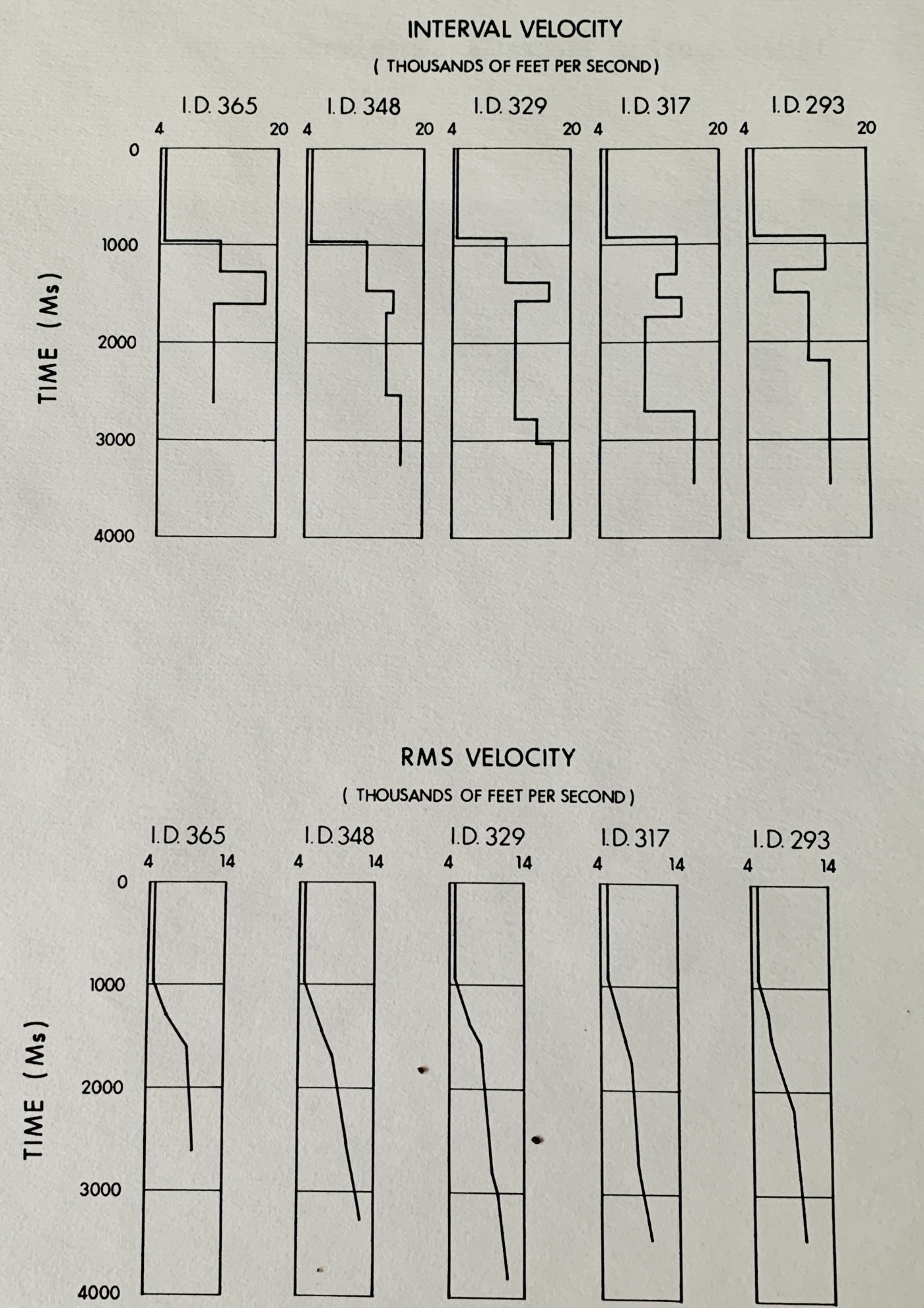 Figure 2: Interval Velocity Graph.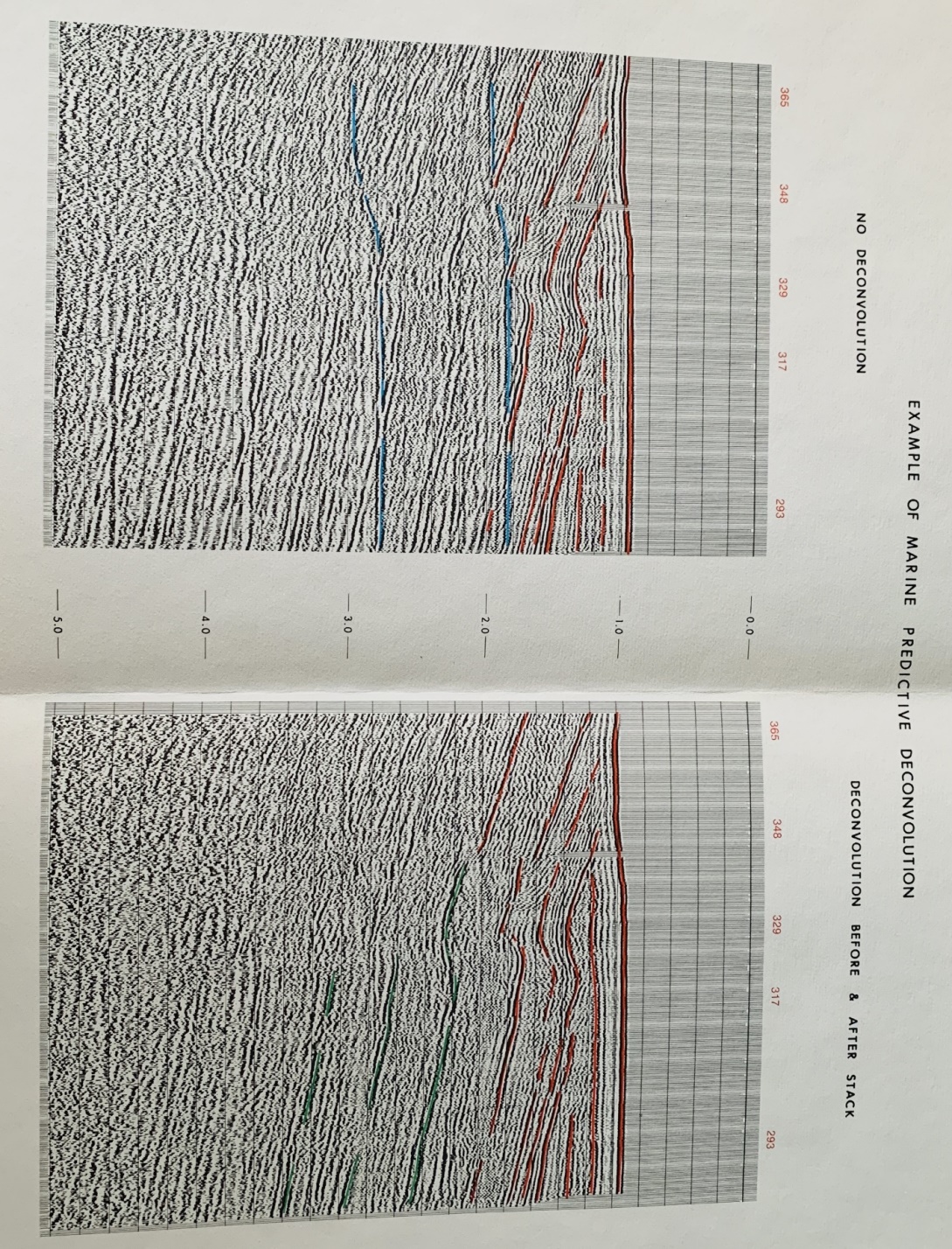 Figure 3: Deconvolved, filtered, and stacked CDP marine seismic section.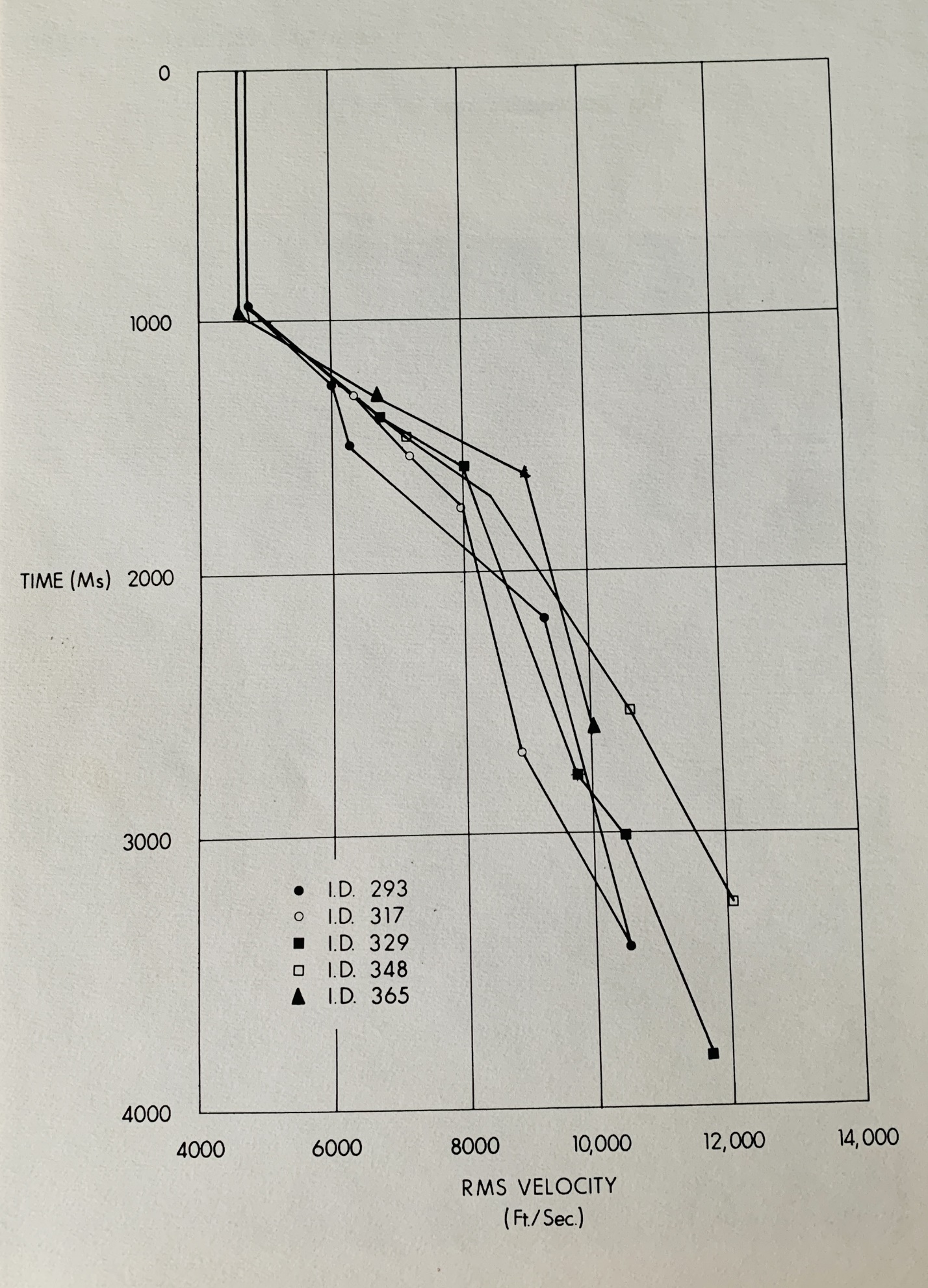 Figure 4: RMS Scaling used to enhance primary reflections below hard water bottom.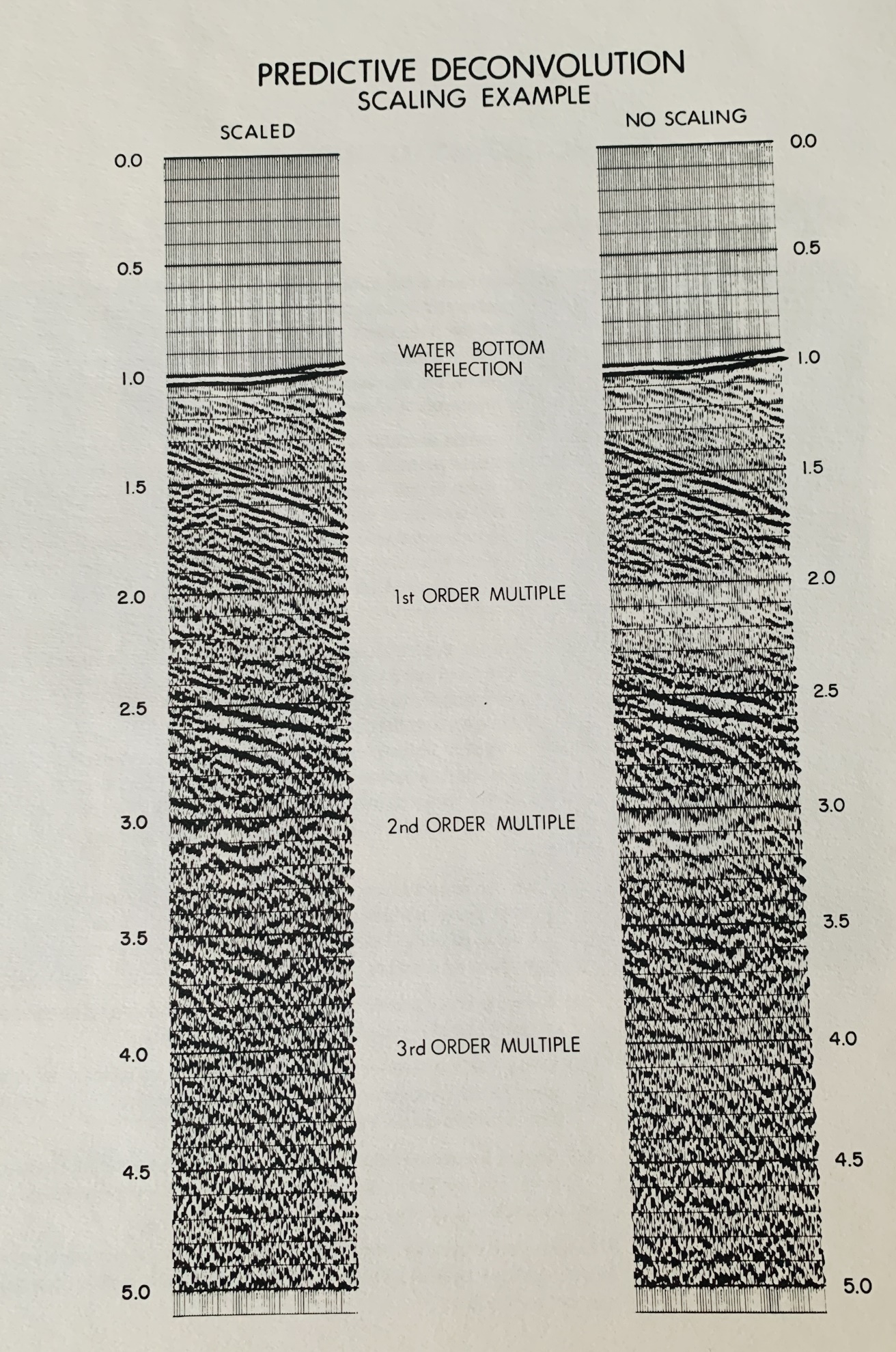 Figure 5: Predictive deconvolution example with scaling applied.SIGNATURE DECONVOLUTIONAnother approach to the bubble problem is to analyze the signature of the source impulse and its associated reverberatory train. The signature can be found on the near trace prior to the water bottom arrival or on an auxiliary channel especially used to record the signature. In the example shown below (Fig 6), the signature trace has been extracted from the near trace and displayed to show the reverberatory content.If a deconvolution operator is designed from this portion of the near trace and applied to all portions of all traces of the record, the bubbles should be eliminated, and at the same time, the primary wavelets should be collapsed to the onset of energy.  By comparing autocorrelations before and after signature deconvolution, it is clear that this is indeed the case.  Autocorrelations are shown for both the portion of the record prior to the water bottom arrival and for a portion below the water bottom (Fig 6).  In both cases the bubble has been reduced significantly in amplitude.The removal of bubble pulse effects from seismic data is a complex problem.  The recorded data may or may not contain the direct signal as a distance and recognizable signature is made up of the original impulse plus its bubble train.  In the case where such a distinct signature exists the solution is straight forward, and the bubble effects can be eliminated by means of a deconvolution operator designed from that signature.  

However, if the direct signature has not been recorded, the following method can be utilized to obtain a first order approximation of the signature:Auto correlate the record and pick manually, or automatically, the bubble pulse periodicities and their amplitudes taking the zero lag value as unity.  This yields a time series of spikes at those times with those amplitudes. 
Select a time gate on the record which is thought to contain the primary signal with as little distortion as possible.
Using the time series obtained from (a) (with suitably modified amplitudes if necessary), convolve the wavelet found in (b) with the time series to obtain a synthetic signature.
Design a deconvolution operator using least squares techniques from this synthetic signature and filter the entire sequence of records.The approach obviously has to cope with a number of assumptions but can be used successfully in shallow water cases where a direct signature may not be available.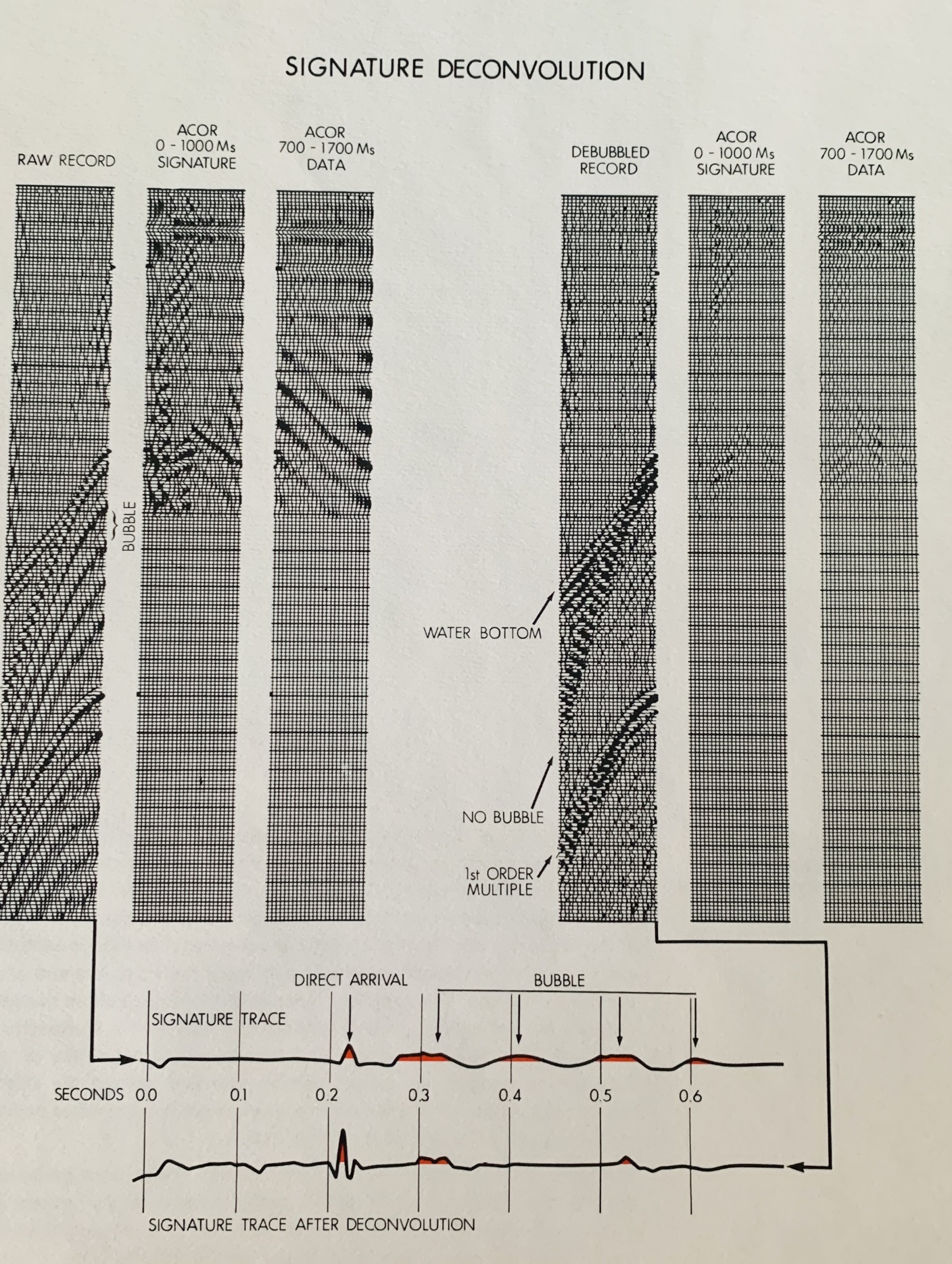 Figure 6: Seismic record and autocorrelations before and after signature deconvolution.COHERENT NOISE ATTENUATIONFor cases in which interference can be predicted in time and space by its velocity characteristics, a coherent noise attenuation program (CONA) is used, which can reduce the amplitude of water bottom multiples and interbed multiples to approximately the level of the random noise.  The results of the process are shown below. The first illustration (Fig 7) shows a 12 trace record before and after the CONA process.  The compete removal of the water bottom multiple events is evident without any degradation of primary events.  No spectrum whitening is involved, so phase and frequency characteristics of the data are unchanged.  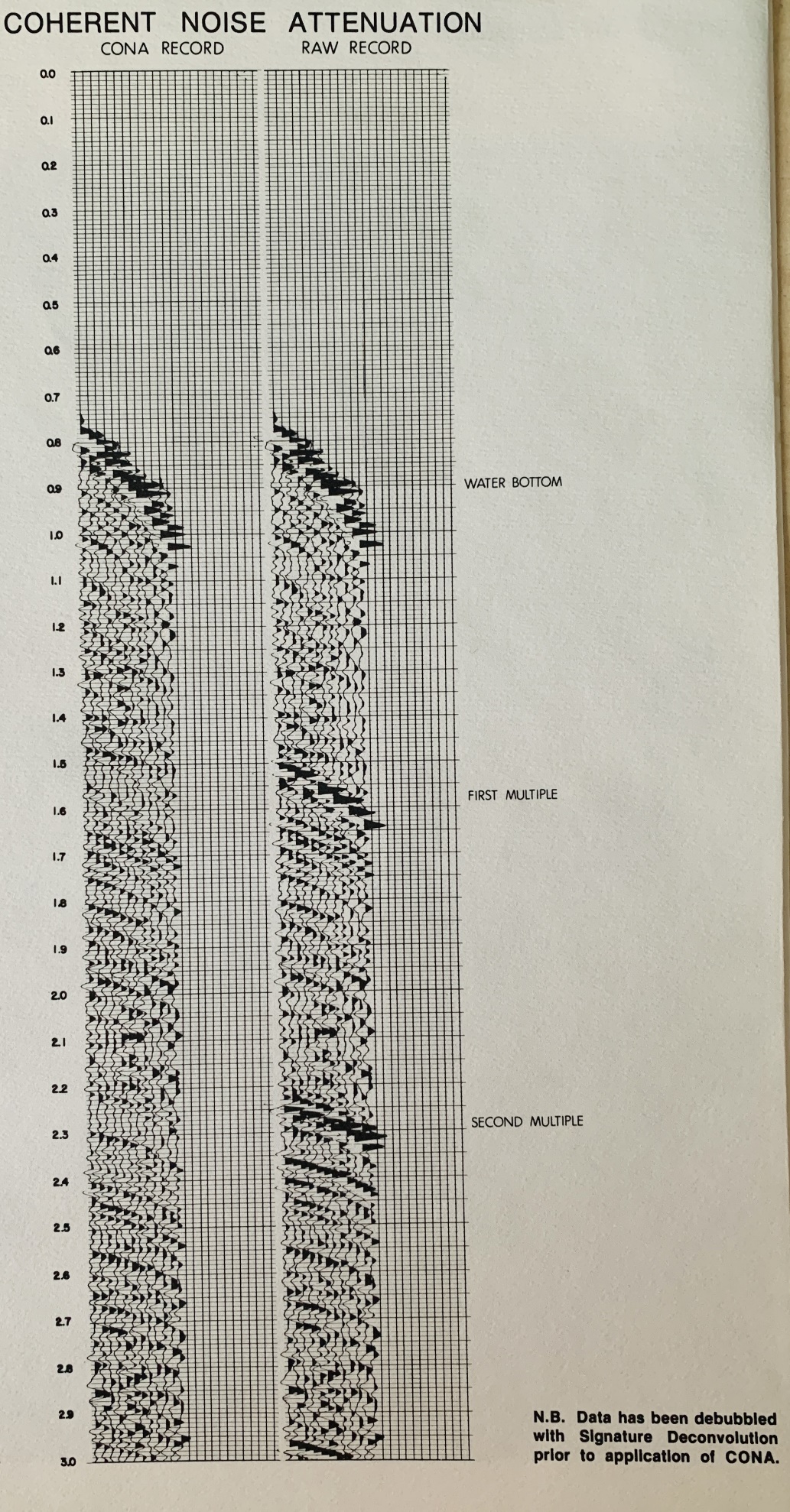 Figure 7: Coherent Noise Attenuation.A stacked section with and without the CONA process is shown below (Fig 8). The reflections which cross the first water bottom are clearly visible after application of CONA.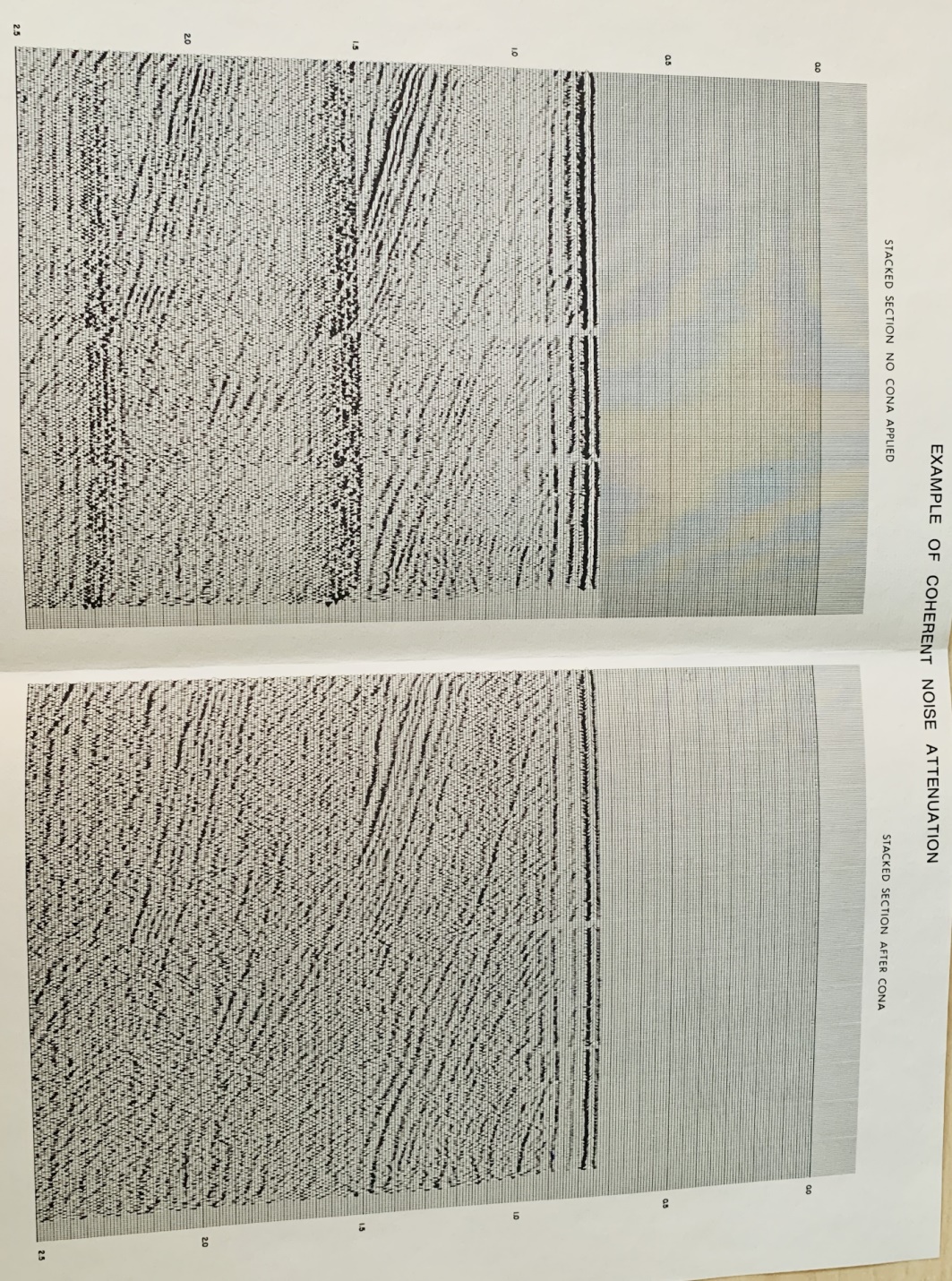 Figure 8: Example seismic section before and after coherent noise attenuation.CONCLUSIONS
The specialized programs described here for marine seismic data processing provide versatile and consistent removal of source bubble, water bottom, single-bounce, and peg-leg multiple interference effects, even under adverse data quality conditions. Most of the deconvolution operators are developed automatically from analysis of the actual data set. The coherent noise attenuation process allows for manual inputs if shallow water depth or other conditions prevent the use of more automatic techniques.